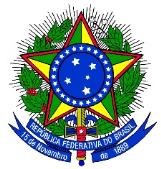 MINISTÉRIO DA EDUCAÇÃO Secretaria de Educação Profissional e Tecnológica Instituto Federal de Educação, Ciência e Tecnologia Sul-rio-grandense Departamento de Gestão da Assistência Estudantil Pró-reitoria de EnsinoEDITAL PROEN No51/2020HOMOLOGAÇÃO FINAL DAS INSCRIÇÕES – FASE 3O Pró-reitor de Ensino e a Chefe de Departamento de Gestão da Assistência Estudantil, no uso de suas atribuições legais:HOMOLOGA as INSCRIÇÕES, em anexo, referente ao Processo Seletivo para Concessão de Conectividade e Disponibilização de Equipamentos aos estudantes em situação de vulnerabilidade social, por meio de análise situacional simplificada, de acordo com a Política Emergencial de Inclusão Digital do IFSul.Confirma que a divulgação dos RESULTADOS PARCIAIS dos estudantes homologados para os benefícios solicitados ocorrerá dias 03/11/2020.                      Pelotas, 30 de outubro de 2020.  Liliane OresChefe de Departamento de Gestão da Assistência EstudantilRodrigo Nascimento da Silva            Pró-reitor de Ensino do IFSulANEXO I – HOMOLOGAÇÃO FINAL DAS INSCRIÇÕESCâmpus AVANÇADO JAGUARÃOCâmpus AVANÇADO NOVO HAMBURGOCâmpus BAGÉCâmpus CAMAQUÃ  CENTRO DE REFERÊNCIA EM EDUCAÇÃO PROFISSIONAL E TECNOLÓGICACâmpus CHARQUEADASCâmpus GRAVATAÍCâmpus LAJEADOCâmpus PASSO FUNDOCâmpus PELOTASCâmpus PELOTAS-VISCONDE DA GRAÇACâmpus SANTANA DO LIVRAMENTOCâmpus SAPIRANGACâmpus SAPUCAIA DO SULCâmpus VENÂNCIO AIRESBENEFÍCIOBENEFÍCIOBENEFÍCIOInscriçãoCâmpusNome completoCONECTIVIDADEAUXÍLIO EQUIPAMENTOAUXÍLIO ACESSÓRIO8439Jaguarão  Amanda Roldan ÁvilaSimNão8472JaguarãoDiogo Melo RodriguesSimNão8516JaguarãoMilena Alves FerreiraSimNão8536JaguarãoMateus Borges GarciaSimNão8624JaguarãoBibiana Gabriela KleinSimNão8719JaguarãoLeticia Coelho DemarcoSimNão8842JaguarãoLaiê Rodrigues Porto FerreiraSimNão8862JaguarãoKettelyn da Silva XavierSimNão9093JaguarãoBernardo KleinSimNão9145JaguarãoSabrina Vicentino MillerSimNão9253JaguarãoGuilherme das Neves RodriguesSimNão10561JaguarãoIsac Costa De AquinoSimNão10928JaguarãoGustavo Medeiros de Faria santosSimNãoBENEFÍCIOBENEFÍCIOBENEFÍCIOInscriçãoCâmpusNome completoCONECTIVIDADEAUXÍLIO EQUIPAMENTOAUXÍLIO ACESSÓRIO9684Novo HamburgoLuciane Rambo WeberSimNão8553Novo HamburgoMaicon da Cruz SouzaProjeto Alunos ConectadosSimSim8846Novo HamburgoRafael SilvaSimNãoBENEFÍCIOBENEFÍCIOBENEFÍCIOInscriçãoCâmpusNome completoCONECTIVIDADEAUXÍLIO EQUIPAMENTOAUXÍLIO ACESSÓRIO0000BagéBernardo Borges Madruga De LimaSimNão9564BagéBriza Dias da SilvaProjeto alunos conectadosSimNão9967BagéCamila Rodrigues HellwigSimNão9428BagéCássius Lênin Ottonello LeiteSimNão10001BagéDiully Kethelyn Berdet da FontouraSimNão9972BagéElias Hernandes MoraesSimNão9968BagéÉlisson Amado BarbosaSimSim11648BagéEvelin Ferreira MendonçaSimNão9518BagéGabriela Martins MoreiraSimNão9780BagéIsabella Alves FalcãoSimNão9639BagéJeferson Santos de FragasAuxílio conectividade NãoSim11652BagéJoão Vitor de Oliveira NunesSimNão9964BagéJustini Fernandes PaivaSimNão9763BagéKalâni de Oliveira MachadoAuxílio conectividade NãoSim11088BagéLavínia de Oliveira Pinto GomesSimNão8072BagéLucas Dias PereiraSimNão8869BagéLucas Ferreira MedeirosSimNão0000BagéLuis Míler da Silva PereiraSimNão8840BagéMara Lenise Pereira MachadoSimNão9759BagéMateus Huidobro Britto MoreiraProjeto alunos conectadosSimNão9193BagéMelquisedeque Veiga da SilvaAuxílio conectividade NãoNão10419BagéNatália Cunha NunesSimNão9483BagéPaula Cilene Machado MunhozAuxílio conectividade NãoNão9574BagéSamara de Bem MaglioneSimNão10610BagéSthefany Iolanda Marques MeiraSimNão10029BagéThiago Corrêa do CoutoProjeto alunos conectadosNãoNãoBENEFÍCIOBENEFÍCIOBENEFÍCIOInscriçãoCâmpusNome completoCONECTIVIDADEAUXÍLIO EQUIPAMENTOAUXÍLIO ACESSÓRIO11550CamaquãCaroline Souza CamargoAuxílio conectividadeNãoNão9376CamaquãJúlia Adélia BiedrzyckiNãoSimNão9297CamaquãLuana ThurowNãosimNão11240CamaquãManoel Paixão NãoSimNão9858CamaquãMayara Ambos RibeiroProjeto alunos conectadosNãoNão11345CamaquãPaulo Roberto de AvilaNãoSimNão9344CamaquãTamires Rodrigues da SilvaNãosimNãoBENEFÍCIOBENEFÍCIOBENEFÍCIOInscriçãoCâmpusNome completoCONECTIVIDADEAUXÍLIO EQUIPAMENTOAUXÍLIO ACESSÓRIO9999Centro de ReferênciaNatan Pereira de JesusAuxílio ConectividadeSIMNãoBENEFÍCIOBENEFÍCIOBENEFÍCIOBENEFÍCIOBENEFÍCIOBENEFÍCIOInscriçãoCâmpusNome completoCONECTIVIDADEAUXÍLIO EQUIPAMENTOAUXÍLIO ACESSÓRIO10575CharqueadasAlessandro Maciel da SilvaSimNão9986CharqueadasArthur Silva dos SantosSimNão10963CharqueadasAurora Amengual Focques SoaresSimNão11227CharqueadasBruno Karol Dworakowski GonçalvesSimNão10993CharqueadasDiego Nunes LacerdaProjeto Alunos ConectadosSimNão8436CharqueadasDiego Nunes SilvaSimSim10940CharqueadasEduarda Borges CostaSimNão8267CharqueadasEduarda da Silva LeaoProjeto Alunos ConectadosSimSim11390CharqueadasEduardo pinto aguirreSimNão10803CharqueadasFlávia Pereira BarceloSimNão11215CharqueadasFranciny Silva de SouzaSimNão11262CharqueadasGabriel CaussiSimSim8623CharqueadasGabriel de Lima SoaresProjeto Alunos ConectadosSimNão9493CharqueadasGabriel de Moraes MarinsSimNão11187CharqueadasGabriel Quintana HufSimNão8091CharqueadasGabriel rebelo RochaSimNão9638CharqueadasHenrique Dannenberg CardosoSimSim10753CharqueadasÍcaro Vieira LeonorSimNão9631CharqueadasIsabela Fazenda RuizSimNão9793CharqueadasJonas silva de souzaNãoSim10729CharqueadasJonatan schwarzbach da SilvaSimNão9581CharqueadasJuan Nicholas Martins da SilvaSimNão10836CharqueadasKenya  Ohana Dworakowski GonçalvesSimNão9735CharqueadasLauyen Natally Alves RodriguesSimNão11392CharqueadasLucas Duarte OliveiraNãoSim10658CharqueadasLucas Pires da SilvaProjeto Alunos ConectadosSimNão8794CharqueadasLuciandro Caíque Soares Dos SantosSimNão8378CharqueadasLuis Fernando NunesSimNão11162CharqueadasLuis Leonardo Da Silva SouzaSimNão11164CharqueadasMarcello Ranieri Dworakowski GonçalvesAuxílio conectividadeSimSim10823CharqueadasMayara Simplício FagundesNãoSim10872CharqueadasNatã lialho DutraNãoSim9834CharqueadasNicolas Machado bandasz dos SantosProjeto Alunos ConectadosSimNão11477CharqueadasPedro de Oliveira GonçalvesSimNão11436CharqueadasSamira Borba de OliveiraSimNão9877CharqueadasSamuel Toillier de MoraesSimNão10845CharqueadasSérgio Roberto Abdala MedeirosSimNão11524CharqueadasSthefany de Lima Teixeira da SilvaProjeto Alunos ConectadosSimNão8183CharqueadasTania Regina de Andrade  SilvaSimNão10983CharqueadasThainá Souza SkiereczSimSim10796CharqueadasThais Mello dos SantosSimNão9464CharqueadasThaliane Melo da SilvaNãoSim10162CharqueadasVictória EinsfeldSimNão10781CharqueadasVítor Borgatti MenezesSimNão10190CharqueadasWellington Rocha Moura JuniorProjeto Alunos ConectadosSimNão11044CharqueadasWesley da Rosa LemosSimNãoBENEFÍCIOBENEFÍCIOBENEFÍCIOInscriçãoCâmpusNome completoCONECTIVIDADEAUXÍLIO EQUIPAMENTOAUXÍLIO ACESSÓRIO10841GravataíAbiezer AlvesSimNão10328GravataíAlexia Caroline Rabello ZerwesSimNão10337GravataíAlice Oliveira de SouzaSimNão0000GravataíAndrielly Carneiro da Costa RodriguesSimNão11292GravataíAnelise Rodrigues Nunes DiasSimNão11165GravataíBruno Moraes ScarpariNãoSim11178GravataíDyessica Da Silva PintoSimNão11200GravataíEduardo Alves da SilvaSimNão10554GravataíElisandra Vivian SiqueiraProjeto alunos conectadosSimNão11383GravataíGabriel Rodrigues SouzaNãoSim11630GravataíKainã Mazim dos Santos dos ReisSimNão11163GravataíLeonardo Massalai RamosNãoSim10115GravataíMithelli Rodrigues de matosauxílio conectividadeSimSim11335GravataíNáthaly Maciel de CastroSimNão9345GravataíNicolas Pereira RodriguesSimNão10992GravataíPietro Silva de OliveiraSimNão0000GravataíRenan Lirio AndradeSimNão10991GravataíRonaldo Lucas Tormam BarretoSimNão9528GravataíThiago Ferri MouraSimNãoBENEFÍCIOBENEFÍCIOBENEFÍCIOInscriçãoCâmpusNome completoCONECTIVIDADEAUXÍLIO EQUIPAMENTOAUXÍLIO ACESSÓRIO11484LajeadoEmanuelle Nunes da Silva-SIMNÃO10829LajeadoFranciele Marine Martini-SIMNÃO10066LajeadoHedras LegerProjeto alunos conectadosSIMNÃO11596LajeadoPedro Henrique do Nascimento-SIMNÃO0000LajeadoSandiele Strassburger de BittencourtAUXÍLIO CONECTIVIDADENÃONÃOBENEFÍCIOBENEFÍCIOBENEFÍCIOInscriçãoCâmpusNome completoCONECTIVIDADEAUXÍLIO EQUIPAMENTOAUXÍLIO ACESSÓRIO11209Passo FundoBryan Dai Pra NunesSimNão10517Passo FundoÊmily Gonçalves da RochaProjeto Alunos ConectadosSimNão9066Passo FundoFrancisco Ferreira da Silva JuniorSimNão9452Passo FundoGabriel RizzattoSimNão9630Passo FundoGustavo Martinez Gonzaga dos SantosSimNão9155Passo FundoHenrique de Oliveira IseleSimNão0000Passo FundoKetly Mainardi MacedoSimNão11206Passo FundoWellington Roberto de Jesus dos SantosSimNãoBENEFÍCIOBENEFÍCIOBENEFÍCIOInscriçãoCâmpusNome completoCONECTIVIDADEAUXÍLIO EQUIPAMENTOAUXÍLIO ACESSÓRIO8070PelotasAbner Dos SantosAuxílio ConectividadeNãoNão8314PelotasAbner Medeiros Da SilvaSimNão11102PelotasAlana Ramos HorvathSimSim9890PelotasAlejandro WalterosSimNão11616PelotasAlessandra Pereira Dos SantosSimNão9681PelotasAlessandra RodriguesSimNão8458PelotasAlessandro Da Rosa MathiasProjeto Alunos ConectadosSimNão9396PelotasAlex Aires Dos SantosSimNão10505PelotasAlex Sandro Domingues MouraNãoSim11347PelotasAlexandre Ostemberg HilianProjeto Alunos ConectadosSimNão9827PelotasAlice Da Rosa CousenSimNão9667PelotasAlice Furtado DiasSimNão8456PelotasAmanda BittencurtSimNão9152PelotasAmanda Dos Reis NunesProjeto Alunos ConectadosSimNão10686PelotasAna Cláudia Spengler BeckenbachNãoSim10006PelotasAna Paula GomesSimNão9712PelotasAnderson Fernando Silva Da SilvaSimSim10265PelotasAndré Aires Dos SantosSimNão9207PelotasAndressa Jahnke FischerNãoSim10449PelotasAndressa Navarrina BarelaSimNão11562PelotasAndrew Alves DaméSimNão9942PelotasAngelo NovackSimNão11437PelotasAnna Luiza Lopes Da SilvaSimNão10835PelotasAriane Fonseca RockembachSimNão10484PelotasAriane Guadalupe FroilanSimNão10483PelotasBárbara De Moura Azevedo MacielSimNão9782PelotasBenhur Das Neves BarcelosAuxílio ConectividadeSimSim10885PelotasBianca De Sousa SilveiraSimNão8924PelotasBianca Fouchy BorgesProjeto Alunos ConectadosSimSim10350PelotasBianca Porto LeivasSimNão10385PelotasBibiana Lauz Terra MendesProjeto Alunos ConectadosSimSim11585PelotasBrenda Abreu FernandesProjeto Alunos ConectadosSimNão10446PelotasBrenda Dos Santos NunesSimNão9497PelotasBruna Carolina De Lima Dos SantosNãoSim11462PelotasBruno Amaral SchmechelAuxílio ConectividadeSimNão11637PelotasBruno Castro BarrosProjeto Alunos ConectadosSimNão10186PelotasBruno Lemos MelgarejoSimNão11636PelotasBruno Nunes OleiroSimNão8956PelotasBruno Silveira Da SilvaProjeto Alunos ConectadosSimNão10202PelotasCael Hartwig Da SilvaNãoSim8049PelotasCamila De Moraes MachadoSimNão9443PelotasCamila Garcia GonçalvesProjeto Alunos ConectadosSimNão11115PelotasCamila Juliana Duarte LimaProjeto Alunos ConectadosSimNão10227PelotasCarlos Alberto De Azevedo SilveiraAuxílio ConectividadeSimSim9892PelotasCesar Augusto De Souza PereiraProjeto Alunos ConectadosSimNão10532PelotasChaiana Moura Dos SantosSimNão9687PelotasCibele De Barros MagalhaesSimNão11643PelotasClaudia Dos Santos CláudioAuxílio ConectividadeNãoNão11186PelotasClaudio Da Silva DiasSimNão8206PelotasClaudionir Silva BarbosaProjeto Alunos ConectadosSimNão11490PelotasCrailton Oliveira AraujoProjeto Alunos ConectadosNãoSim9166PelotasCrislaine De Carvalho MachadoSimNão10239PelotasCristiano Lacerda De AbreuSimNão11619PelotasCristine Corrêa SilveiraNãoSim11509PelotasDaniel Dos Santos GaugerSimNão9432PelotasDavi Sosa Da SilvaSimNão11334PelotasDelvair Da Rosa LederhosSimNão9823PelotasDienifer Rodrigues Novo HelenaAuxílio ConectividadeSimNão10474PelotasDwait Ane Peroba LeivasProjeto Alunos ConectadosSimNão10409PelotasEduarda Fernandes PereiraSimNão10165PelotasEduardo Garcia Da CruzSimNão9072PelotasElerson Martins MelgarejoSimNão11004PelotasElis Ramires GonçalvesSimNão11083PelotasEmily Pereira GarciaSimSim11587PelotasÉrica Dias BarbosaProjeto Alunos ConectadosNãoSim10945PelotasÉricon Osmani Cardoso GonçalvesSimNão10360PelotasEster Terres Dos SantosProjeto Alunos ConectadosNãoSim10673PelotasEva Rafaela Wrage Da CunhaProjeto Alunos ConectadosSimNão10918PelotasEzequiel Soares Da SilvaSimNão9448PelotasFábio Da Silva JouglardSimNão9151PelotasFabio Eisfeld BoanovaProjeto Alunos ConectadosSimNão10447PelotasFelipe Etchegaray DiasSimNão9635PelotasFelipe Martins SigaProjeto Alunos ConectadosSimNão10451PelotasFelipe Salaberry RodriguesSimNão11370PelotasFernando Abreu FernandesProjeto Alunos ConectadosSimNão8330PelotasFernando Martins BichlerProjeto Alunos ConectadosSimNão9679PelotasFlávia Vitória Arduin SchmidtSimNão11507PelotasFlávio Adriano Da Silva NunesSimNão8529PelotasFranciéle Rodrigues De OliveiraNãoSim10913PelotasFranciure Furtado MelloProjeto Alunos ConectadosSimSim9100PelotasFrederico Meskó PortoNãoSim10453PelotasGabriel Oliveira De ÁvilaProjeto Alunos ConectadosSimNão11373PelotasGabriel Peterson TreptowSimNão10566PelotasGabriel Silva Alpoim AmaroNãoSim9206PelotasGabriel Vergara MachadoSimNão10500PelotasGabriela Ramson BlankSimNão10049PelotasGabriele Madruga KeglisProjeto Alunos ConectadosSimSim11339PelotasGilmar Pacheco RibeiroProjeto Alunos ConectadosSimNão11067PelotasGiober Silva Da SilvaSimNão11611PelotasGiovana Weinert PaapSimNão8354PelotasGracielle Sampaio Da SilvaSimNão10577PelotasGuilherme Ribeiro AntuarteSimNão9998PelotasGustavo Canez BrasilSimNão8035PelotasGustavo Jose Barcella MetzenNãoSim11646PelotasGustavo Silveira GeraldoSimSim10412PelotasHelen Quevedo Novo TeixeiraSimNão11647PelotasHelen Sigales GerardSimNão10522PelotasHelena Lara Britzius Barwald AlbuquerqueSimNão11323PelotasHeverton Lima Da SilvaSimNão10034PelotasIgor Aguiar MacielSimNão9526PelotasIlan Domingues LimaSimNão10191PelotasIsadora Oliveira CardosoSimNão10013PelotasIuri Schwartz EichholzSimNão11363PelotasJaíne Motta Santana AbrahanSimNão10953PelotasJamile Lima RodriguesProjeto Alunos ConectadosSimSim11167PelotasJanaina Antonovick Do AmarilhoSimNão8112PelotasJanice Douglas RockembachSimNão11604PelotasJennifer Bozembecker VazProjeto Alunos ConectadosSimNão10128PelotasJennifer Vitória NunesNãoSim8567PelotasJhon Lenonn Bessa Da SilvaSimNão8792PelotasJoana Macedo AguiarProjeto Alunos ConectadosSimNão10999PelotasJorge Vladimir Oliveira JardimSimNão10528PelotasJoseano Barragana CoelhoProjeto Alunos ConectadosSimNão10411PelotasJoseph Bichler Da SilvaSimNão9393PelotasJulia Souto ZehetmeyerSimSim8304PelotasJuliana Pereira BastProjeto Alunos ConectadosSimNão9463PelotasJulio César Dos Santos FloresAuxílio ConectividadeNãoSim9948PelotasJúlio Vinícius Ramos De BrittoSimNão11380PelotasKarina Islabão FurtadoSimNão11518PelotasKarol Guimarães Fagundes Dos SantosSimNão11388PelotasKauã Dos Santos GarciaSimNão11231PelotasKauane Ferreira MarquesSimNão10354PelotasKauany Soares ConceiçãoProjeto Alunos ConectadosSimNão9414PelotasKely Da Silva AmaralProjeto Alunos ConectadosSimNão11447PelotasKemily Da Silva BastosAuxílio ConectividadeSimNão11021PelotasKethelen Vitória Silva Da SilvaProjeto Alunos ConectadosSimNão9652PelotasKévin Torres GrilloSimNão9512PelotasLais Alves VazSimNão11609PelotasLara Gonçalves MartinsSimNão9804PelotasLarissa Berny CassanaSimNão10193PelotasLarissa Ribeiro DuarteNãoSim10390PelotasLarissa Vollrath BentoSimNão10479PelotasLaryssa De Moraes CabralSimNão11633PelotasLeandro Link BianchiNãoSim10526PelotasLeila Bengua VieiraSimNão9456PelotasLeonardo De Melo CavalheiroSimNão11529PelotasLeonardo Dos Santos DuarteSimNão8960PelotasLetiéle Eslabão Do Espírito SantoNãoSim10990PelotasLilian Da Rocha PeilSimNão11617PelotasLuana Dos Santos MachadoSimNão10548PelotasLuana Finato Da SilvaSimSim10153PelotasLucas Corrêa OliveiraSimSim11540PelotasLucas Da Silva PereiraSimNão11030PelotasLucas Duarte MarquesSimSim10083PelotasLucas Dutra De MouraSimNão10977PelotasLucas Ferreira Da CunhaNãoSim11453PelotasLucas Samuel Freitas SilvaSimNão11281PelotasLucca Constanzo Vargas De OliveiraSimNão11371PelotasLuiza Eugênia De Vasconcelos RodriguesSimNão10608PelotasLukas Raphael Mendes Duarte LourençonNãoSim9383PelotasLucas Da Silva VeledaNãoSim10445PelotasMaiara Cristina PenteadoSimNão11298PelotasMaicon Fonseca NunesSimNão8603PelotasManoela Suelly Oliveira GarciaNãoSim9797PelotasMárcio Andrade CostaSimNão11539PelotasMarcos Barcelos DiasSimSim10325PelotasMarcos Machado RoloffSimNão10063PelotasMarcos Patrick Munstberg PeterProjeto Alunos ConectadosSimNão9645PelotasMaria Joana Silva Da SilvaSimSim11258PelotasMaria Luiza Hackbart HaertelSimNão10421PelotasMario Kevin Fernandes Dos SantosSimNão9888PelotasMarley Strapazon PaesSimNão8951PelotasMarli Marques Da CostaSimNão8333PelotasMarlon Kainã Duarte AzambujaSimNão10180PelotasMateus Hebling WasculewskySimSim8355PelotasMatheus Cruz Da CruzSimNão10371PelotasMatheus Duarte QuadrosSimSim10103PelotasMaurício Da Silva RodriguesSimNão11638PelotasMaurício Da Silveira MartinsSimNão11469PelotasMaurício Labes ChavesNãoSim10442PelotasMauricio Lucas DominguesSimSim10531PelotasMelissa Rodrigues AlvesSimNão8803PelotasMeriane Gularte Costa TavaresSimNão8320PelotasMicael De Araujo AfonsoProjeto Alunos ConectadosSimNão10721PelotasMichael Gabriel Alves De LimaProjeto Alunos ConectadosSimNão11632PelotasMichel Leal EstevesAuxílio ConectividadeNãoNão10381PelotasMichele Damasceno BarbosaSimNão11333PelotasMidiane Krüger LemesSimNão9177PelotasMilene De Souza CunhaSimNão10958PelotasMyke Diogo De FreitasSimNão10922PelotasNaiane Da Silva SilveiraProjeto Alunos ConectadosSimNão10352PelotasNaiza Da Silva QuintanaSimNão10307PelotasNathan Da Silva RochaSimNão10924PelotasNayani Ianallana Chaves Da CunhaProjeto Alunos ConectadosSimNão8230PelotasNicholas Ehlert BorgesSimNão10410PelotasNicolas Carrilho HomemSimNão10461PelotasNikoly Barboza GarciaSimNão9280PelotasOtávio Lima AlvesSimSim8116PelotasOtávio Rockembach MachadoSimSim9787PelotasPablo Farias CardozoSimNão11508PelotasPamela Da Rosa GoulartNãoSim9663PelotasPaola Rivaroli VieiraSimNão10418PelotasPaola Siegert SchneiderSimNão8593PelotasPatrícia Gulart CamargoSimNão10346PelotasPatrick Darlan Vasconcelos AlvesSimSim11194PelotasPatrick Gonçalves PintoSimNão10302PelotasPaulo César Peil SilveiraSimNão10666PelotasPedro Henrique Moreira Silva MoraesProjeto Alunos ConectadosSimSim10295PelotasRafael De Avila TavaresProjeto Alunos ConectadosSimNão10076PelotasRafaela De Oliveira HernandesSimNão9886PelotasRafaela Morales De LimaSimNão10882PelotasRaffaela Corrêa DenzerSimNão8599PelotasRaiane Contreira MaiaSimNão9902PelotasRaquel De Moraes MedeirosProjeto Alunos ConectadosSimNão11188PelotasRenato Da Rosa Pedroso Pedroso PossoProjeto Alunos ConectadosSimNão10386PelotasRicardo Da Rosa PedrosoProjeto Alunos ConectadosSimNão8496PelotasRoberta Rivaroli VieiraSimNão10682PelotasRodrigo Da Roza MachadoProjeto Alunos ConectadosSimNão9050PelotasRodrigo Del Sacramento RobeSimNão10544PelotasSamuel Da Silveira PintoSimNão8195PelotasSibele Flores Ulguim PlamerSimNão10030PelotasSimone Pereira Carpin KabkeSimNão10465PelotasSofhia Silva Da CunhaSimNão10994PelotasTainá Dos Santos SilveiraNãoSim11483PelotasTaís Da Silva HartwigProjeto Alunos ConectadosSimNão11105PelotasTalia Moreira SilveiraSimNão11289PelotasTalyne Da Cunha BorgesNãoSim9161PelotasTamires Jung Da SilvaSimNão8170PelotasThaliana Bilhalva SampaioNãoSim9731PelotasTiago Leal CamposSimSim11398PelotasVagner Fernandes Link JuniorSimNão10511PelotasValeria Raffi Silveira GomesProjeto Alunos ConectadosNãoSim8848PelotasValquiria Fernandes De Oliveira GuidoSimNão11543PelotasVanessa De Medeiros CorrêaNãoSim11479PelotasVanessa Fonseca VictoriaSimNão8129PelotasVanessa Uecker KrugerProjeto Alunos ConectadosSimNão10206PelotasVasco Amaro RassierSimNão11320PelotasVictor Dos Santos Da SilvaSimNão10595PelotasVinicius Barwaldt BuzoProjeto Alunos ConectadosSimNão7994PelotasVinicius Fagundes MartinsSimNão10481PelotasVinícius Wilke TreichelSimNão10423PelotasVitor Saquete RodriguesSimNão10137PelotasVitória Ereias FernandesSimNão8509PelotasVitória Martins Dos SantosSimNão9037PelotasWagner Goulart Simões De SimõesProjeto Alunos ConectadosNãoSim10310PelotasWanessa Freitas VernettiSimNão8465PelotasWendel De Souza BaptistaSimNão8422PelotasWilliam Aires PetersSimNão10019PelotasWilliam Otávio Braga PereiraProjeto Alunos ConectadosSimNão9702PelotasWilliam Souza LemosProjeto Alunos ConectadosNãoNão8799PelotasWilson Maia Mesquita JuniorSimNão10654PelotasYago Borges Da SilvaSimNão5077PelotasYasmin da Cruz MartinsAuxílio ConectividadeNãoNão8534PelotasYasmin Goularte SoaresAuxílio ConectividadeSimNão11348PelotasYasmin Pedroso DuréSimNãoBENEFÍCIOBENEFÍCIOBENEFÍCIOInscriçãoCâmpusNome completoCONECTIVIDADEAUXÍLIO EQUIPAMENTOAUXÍLIO ACESSÓRIO9814Pel. Visc. GraçaAane Cunha DuarteSimnão10665Pel. Visc. GraçaAbiézer da Costa SilvaSimNão11309Pel.Visc.GraçaAlice Rodrigues MoreiraSimNão8860Pel. Visc. GraçaAlisson de Oliveira MartinsProjeto Alunos ConectadosSimNão9282Pel. Visc. GraçaAmanda Silva de CastroSimNão9011Pel.Visc.GraçaAna Claudia Antunes dos SantosNãoSim8648Pel. Visc. GraçaAndressa Gomes MartinsSimNão9673Pel. Visc. GraçaÂngela BorbaSimNão8644Pel. Visc. GraçaAriane Rodrigues AlvesSim Não8798Pel. Visc. GraçaBem-hur S. de FreitasProjeto Alunos ConectadosSim                    Sim9114Pel. Visc. GraçaBruna Lemos MelgarejoProjeto Alunos ConectadosSimSim9916Pel. Visc. GraçaBruna Martins da RosaSimNão10045Pel. Visc. GraçaCarina Sinnott DuarteSimNão10134Pel. Visc. GraçaCaroline Barros MarascoSimNão9960Pel. Visc. GraçaDaniela Ribeiro PorciúnculaSimNão8317Pel. Visc. GraçaDanyelle Macias de FreitasProjeto Alunos ConectadosSimNão8260Pel. Visc. GraçaDébora Silva RodriguesAuxílio ConectividadeSimSim     0000  Pel..Visc.GraçaDidlen Lima DutraSimNão10016Pel.Visc.GraçaDiego Ávila SaldoNãoSim9766Pel. Visc. GraçaEduarda Basílio PriettoAuxílio ConectividadeSimNão8493Pel.Visc.GraçaEduarda Fiss FrolickSimNão11525Pel. Visc. GraçaEliani LudwigAuxílio ConectividadeSimNão9704Pel. Visc. GraçaElisabete Silva de LimaProjeto Alunos ConectadosNãoSim9276Pel. Visc. GraçaEmili Z. MüllerProjeto Alunos ConectadosSimNão9215Pel. Visc. GraçaÉrika Pacheco ReisProjeto Alunos ConectadosSimNão8634Pel. Visc. GraçaEvelyn Machado BorgesProjeto Alunos ConectadosNãoNão9648Pel. Visc. GraçaFabrícia Holz DiadProjeto Alunos ConectadosSimNão11445Pel. Visc. GraçaFabrício Lopes da SilvaSimNão10449Pel. Visc. GraçaFernanda B. de Carvalho SantosSimNão9934Pel. Visc. GraçaFernanda Cavalheiro GarciaSimNão8444Pel. Visc. GraçaGabriela Salvador LeiteSimNão8657Pel. Visc. GraçaGabriela Moraes BaptistaSimNão8445Pel.Visc.GraçaGariely Fiss FrolickSimNão9796Pel. Visc. GraçaGisela Machado KonsgenProjeto Alunos ConectadosSimSim11018Pel. Visc. GraçaGiulia Vrague OliveiraAuxílio ConectividadeSimNão10594Pel. Visc. GraçaGiuliana Garcia MachadoAuxílio ConectividadeSimNão8675Pel.Visc.GraçaIsaac lazzarotto correia LimaProjeto Alunos ConectadosNãoNão10055Pel. Visc. GraçaJamil Saleh GodinhoSimNão11497Pel. Visc. GraçaJamile Souza SantosSimNão9074Pel. Visc. GraçaJanaína Pontes ProcópioSimNão10207Pel. Visc. GraçaJéssica Gouvea BuchweitzSimNão9501Pel. Visc. GraçaJéssica Lanius SchwanzNãoSim9455Pel. Visc. GraçaJoão Luís Barbosa Marins PoulsenSimNão9924Pel. Visc. GraçaJúlia Madail da SilveiraNãoSim8729Pel.Visc.GraçaKatrine Garcia de AlmeidaNãoSim10812Pel. Visc. GraçaKerolin dos Santos BandeiraSimNão8368Pel. Visc. GraçaKetlin Ferraz LealSimNão9258Pel. Visc. GraçaKesia Ketlin da Silva LapuenteProjeto Alunos ConectadosSimNão9175Pel. Visc. GraçaKhadija Bezerra MassautSimNão9242Pel. Visc. GraçaLarissa Sequeira FernandezSimNão11078Pel. Visc. GraçaLauren Freitas FurtadoAuxílio ConectividadeSimNão9255Pel. Visc. GraçaLauren Porto de ÁvilaProjeto Alunos ConectadosSimNão9996Pel. Visc. GraçaLetícia Karow KrugerSimNão10871Pel. Visc. GraçaLisiane Silveira de MouraSimNão11435Pel.Visc.GraçaLivian de Oliveira MoreiraSimNão10289Pel. Visc. GraçaLuane Batista da SilvaProjeto Alunos ConectadosSimNão9602Pel. Visc. GraçaLuciane Garcia de FariasAuxílio ConectividadeSimNão8440Pel. Visc. GraçaLycia Vitória Torres do Vale OliveiraSimNão8679Pel. Visc. GraçaMaiara da Rosa DuarteSimNão10061Pel. Visc. GraçaMarcelo OssanesNãoSim8658Pel. Visc. GraçaMarcelo BorbaNãoSim11304Pel. Visc. GraçaMárcia Elisa Falcão de MesquitaSimNão9122Pel.Visc.GraçaMariel BohrerSimNão8561Pel. Visc. GraçaMarta Portp Pieper VasconcelosSimNão9692Pel. Visc. GraçaMayara Machado dos AnjosSimNão8581Pel. Visc. GraçaMilene Dittgen VargasSimNão10734Pel. Visc. GraçaMisael Saraiva CardosoSimNão8413Pel. Visc. GraçaNatália Acosta FrancoSimNão9752Pel. Visc. GraçaNathalia Danemberg A. da Silva GodinhoProjeto Alunos ConectadosSimNão10040Pel. Visc. GraçaNathana Isabel Mattos SerratSimNão8943Pel. Visc. GraçaPatrick Massaut da SilvaSimNão10441Pel. Visc. GraçaPedro Quintana MendesProjeto Alunos ConectadosNão Sim9214Pel. Visc. GraçaRaquel Beatriz Oliveira de OliveiraSimNão11551Pel. Visc. GraçaRenata Gonçalves de OliveitaProjeto Alunos ConectadosNãoSim10482Pel.Visc.GraçaRosele Sá BritoProjeto Alunos ConectadosSimNão11642Pel. Visc. GraçaSamara López da SilvaSimNão8727Pel. Visc. GraçaSheron Santos da RosaSimNão10789Pel. Visc. GraçaSilvia Irigary NunesProjeto Alunos ConectadosSimNão8296Pel.Visc.GraçaTatiana dos Santos da SilvaSimNão     8535Pel. Visc. GraçaUbirajara MassautSimNão11374Pel. Visc. GraçaVitória Silveira SouzaSimNãoBENEFÍCIOBENEFÍCIOBENEFÍCIOInscriçãoCâmpusNome completoCONECTIVIDADEAUXÍLIO EQUIPAMENTOAUXÍLIO ACESSÓRIO10145S. LivramentoAlan Matheus Rodriguez AraujoAuxílio ConectividadeNãoNão10053S. LivramentoAlisson Fabiano Borda BarbosaSimNão10271S. LivramentoArthur Gonçalves Machado BachioSimSim10862S. LivramentoBianca Costa BragaSimNão11471S. LivramentoCecilio Antonio Ignacio SilvaSimNão8178S. LivramentoGabrieli Yasmin Cabreira NôroProjeto Alunos ConectadosSimNão10904S. LivramentoIsadora Coelho RibeiroSimNão10948S. LivramentoJeferson Luiz Machado da RosaSimNão10407S. LivramentoJosé Antonio Moreira D'avila NetoSimNão11016S. LivramentoMagali da Silva PereiraProjeto Alunos ConectadosNãoNão10968S. LivramentoMaria Paula Machado PiresSimNão9421S. LivramentoMateus Fernandes de OliveiraSimNão10716S. LivramentoPablo Nicolas Da Cunha BazzanSimNão8691S. LivramentoPedro Vasconcellos MirandaSimNão10669S. LivramentoThiago da Roza da RosaSimNão8568S. LivramentoVictória Tayná Vieira CunaSimNãoBENEFÍCIOBENEFÍCIOBENEFÍCIOInscriçãoCâmpusNome completoCONECTIVIDADEAUXÍLIO EQUIPAMENTOAUXÍLIO ACESSÓRIO11466SapirangaAdriel Schmidt da SilvaNãoSim11536SapirangaÁgatha CeciliaSimNão11412SapirangaAlessandra Pacheco BorgesSimNão11033SapirangaAlisson Renato da SilvaSimNão11000SapirangaBruno Luna de SousaSimNão10850SapirangaBruno Nazareth DantasSimNão9771SapirangaCauã SchiavinatoSimSim10874SapirangaCristian Moises Ruiz SilvaSimNão10261SapirangaDeivid frohlich RodriguesNãoSim11419SapirangaDeivid Rodrigo da Silva AlvesSimNão10749SapirangaDionatan da SilvaSimNão10126SapirangaDjulia Rafaela Selzlein dos SantosSimNão10792SapirangaEduarda Gabrielly GomesSimNão11578SapirangaErik Mello dos SantosSimNão10810SapirangaEster Da Silva RibeiroSimNão10876SapirangaFelipe Oliveira da CruzSimNão11570SapirangaFernanda Albuquerque FernandesSimNão11572SapirangaFernanda Leite NunesSimNão11294SapirangaGabriel dos Anjos MouraSimNão11074SapirangaGabriel GewehrSimNão10685SapirangaGeovana Gomes SoaresSimNão10725SapirangaJean Diego dos Santos da SilvaSimNão10883SapirangaJean Rafael da CostaSimNão10730SapirangaJean Rafael DresbachSimNão8751SapirangaJoão vítor gularte da silvaSimNão10695SapirangaJohann Peter BräutiganNãoSim11266SapirangaJoniel KerberSimNão11491Sapirangakaroline almeida rabeloSimNão11502SapirangaKauê BautzSimNão10439SapirangaKayky Saldanha de BairrosSimNão10868SapirangaKetlin Lopes PaulusSimSim11567SapirangaLuciano José EmmelSimNão10714SapirangaLuís Paulo dos Santos PereiraSimNão10298SapirangaMaiara Lourdes da SilvaSimNão9900SapirangaMatheus Eduardo TormesSimNão11629SapirangaMatheus Felipe WelterSimNão 11150SapirangaMatheus Henrique Fröhlich SantosSimNão 10769SapirangaNicoli Müller JoãoSimSim8574SapirangaOtávio Luiz mayerhoferSimNão10780SapirangaPablo Conte CorrêaSimNão10943SapirangaPatrick Flôres SteyerSimNão11244SapirangaPedro Henrique Correia LopesNãoSim9569SapirangaPedro Henrique de lima WahlbrinkSimSim11601SapirangaRafaela GarciaSimNão11137SapirangaSandro Castro de CarvalhoSimNão10710SapirangaSthefani Fernandes SiqueiraSimNão11555SapirangaTiago Gabriel Gonçalves dos SantosSimNão11554SapirangaUilian da Cunha BadeSimNão10775SapirangaVitor Henrique SteinSimNão9792SapirangaVitor Samuel BrazSimNão11271SapirangaViviane KerberSimNão10237SapirangaWellington Tauã Avila de OliveiraSimNão10702SapirangaWilliam Gustavo dos Santos RosaSimNão10898SapirangaYohan Gomes RibeiroSimNão11569SapirangaYuri Samuel da RosaNãoSimBENEFÍCIOBENEFÍCIOBENEFÍCIOBENEFÍCIOBENEFÍCIOBENEFÍCIOBENEFÍCIOInscriçãoCâmpusInscriçãoInscriçãoCONECTIVIDADEAUXÍLIO EQUIPAMENTOAUXÍLIO ACESSÓRIO9016Sapucaia do SulSapucaia do SulAdriana Santana Silveira Ayres LemosSimNão9082Sapucaia do SulSapucaia do SulAlessandra da Silva da RosaProjeto alunos conctadosSimNão10626Sapucaia do SulSapucaia do SulAlison Santos MartinsProjeto alunos conctadosSimNão9119Sapucaia do SulSapucaia do SulAna Júlia Candido da SilvaSimNão10618Sapucaia do SulSapucaia do SulAndresa da Veiga FigueiredoAuxílio conectividadeNãoNão11107Sapucaia do SulSapucaia do SulAndriele Vanusa Deli de CarvalhoSimNão11097Sapucaia do SulSapucaia do SulAntoni Filipe de LimaSimNão10916Sapucaia do SulSapucaia do SulAntonio Adolfo FrancoSimNão10652Sapucaia do SulSapucaia do SulBernardo Goncalves MachadoProjeto alunos conctadosSimNão9917Sapucaia do SulSapucaia do SulBianca do Amaral LazzarettiSimNão10676Sapucaia do SulSapucaia do SulCamila Leal do Nascimento PintoSimNão11624Sapucaia do SulSapucaia do SulCarlos Eduardo MarchonattoSimNão0000Sapucaia do SulSapucaia do SulCassius de Almeida Freitas SimNão8758Sapucaia do SulSapucaia do SulClaudia Rosângela Soares de FreitasNãoSim9620Sapucaia do SulSapucaia do SulDaiane de LimaAuxílio conectividadeNãoNão9662Sapucaia do SulSapucaia do SulDaiane Silveira de CarvalhoProjeto alunos conctadosSimNão9394Sapucaia do SulSapucaia do SulDébora Silveira VigilSimNão10335Sapucaia do SulSapucaia do SulDeise Daiani Brum de OliveiraAuxílio conectividadeNãoSim10798Sapucaia do SulSapucaia do SulDelma Cardoso de OliveiraSimNão9388Sapucaia do SulSapucaia do SulDiego Barela da SilvaProjeto alunos conctadosSimNão10625Sapucaia do SulSapucaia do SulEduarda Beccher BoffSimNão10489Sapucaia do SulSapucaia do SulEduarda Scheffer CardosoSimNão9055Sapucaia do SulSapucaia do SulEliane Aparecida LopesSimNão10082Sapucaia do SulSapucaia do SulEtiely de Moura MartinsSimSim10056Sapucaia do SulSapucaia do SulFábio Florisbal GoulartSimNão8579Sapucaia do SulSapucaia do SulFernanda Rodrigues VianaSimNão10624Sapucaia do SulSapucaia do SulFlavia Regina dos Santos PaivaSimNão10274Sapucaia do SulSapucaia do SulGabriel Amandio SerafimSimSim10322Sapucaia do SulSapucaia do SulGabriel de Moraes PaizSimNão11332Sapucaia do SulSapucaia do SulGabriel Escobar da SilvaSimNão8693Sapucaia do SulSapucaia do SulGabriel Souza da SilvaSimNão10671Sapucaia do SulSapucaia do SulGabriele Ploharski SeveroSimNão10012Sapucaia do SulSapucaia do SulGiovanna de Moraes PaizSimNão10485Sapucaia do SulSapucaia do SulIsabel Cristina de Paula VelinhoProjeto alunos conctadosNãoNão9962Sapucaia do SulSapucaia do SulJanaina Carvalho NobreSimNão10044Sapucaia do SulSapucaia do SulJenifer Caetano de AraújoSimNão9042Sapucaia do SulSapucaia do SulJulia da Silva FolhariniSimNão9668Sapucaia do SulSapucaia do SulJúlia Rebelo MarquettiSimNão11193Sapucaia do SulSapucaia do SulJuliana Santos MoreiraNãoSim10609Sapucaia do SulSapucaia do SulKathleen da Rosa DuarteSimNão11400Sapucaia do SulSapucaia do SulLeonardo Camargo PiresSimNão11548Sapucaia do SulSapucaia do SulLívia Cristina Scheffer WolffProjeto alunos conctadosSimNão8972Sapucaia do SulSapucaia do SulLuana Aquino Alves SalcedoSimNão10329Sapucaia do SulSapucaia do SulLucas Vieira SantannaProjeto alunos conctadosSimNão11586Sapucaia do SulSapucaia do SulLuiz Felipe da Rosa SampaioSimNão10674Sapucaia do SulSapucaia do SulMarco Aurélio Kulmann de VargasSimNão10622Sapucaia do SulSapucaia do SulMaria Eduarda ZimkeSimNão11401Sapucaia do SulSapucaia do SulMaria Jocelia de Oliveira HermesProjeto alunos conctadosNãoNão10934Sapucaia do SulSapucaia do SulMaria Luiza Hampe LorenziSimNão9209Sapucaia do SulSapucaia do SulMarilene Bastos LopesSimNão9069Sapucaia do SulSapucaia do SulMarilene da SilvaSimNão11463Sapucaia do SulSapucaia do SulMurilo dos Santos BlumeSimNão9913Sapucaia do SulSapucaia do SulNubia Cristina Brito da SilvaSimNão10722Sapucaia do SulSapucaia do SulRejane da Cruz MatiolaSimNão8740Sapucaia do SulSapucaia do SulRichard Farias de OliveiraSimSim11344Sapucaia do SulSapucaia do SulRoberta Bernardo TeixeiraSimNão9240Sapucaia do SulSapucaia do SulRonaldo Júnior Vieira MartinsSimNão11123Sapucaia do SulSapucaia do SulSirlei GonsiorockiSimNão10629Sapucaia do SulSapucaia do SulSofia ReichertSimNão8547Sapucaia do SulSapucaia do SulStéfani Osana Meireles PereiraAuxílio conectividadeSimNão9077Sapucaia do SulSapucaia do SulSuelen Eduarda Vieira RamosSimNão9349Sapucaia do SulSapucaia do SulSuellen Teresinha de PaulaSimNão11140Sapucaia do SulSapucaia do SulTaiana Silva da SilvaAuxílio conectividadeSimNão9054Sapucaia do SulSapucaia do SulTatiane Cardoso da SilvaSimNão9034Sapucaia do SulSapucaia do SulTeresinha Alves Pereira OrlowskiAuxílio conectividadeSimNão9001Sapucaia do SulSapucaia do SulThaís da Silva CastroSimNão8639Sapucaia do SulSapucaia do SulThauane da Silva MatosSimNão9445Sapucaia do SulSapucaia do SulTyffani Kailany Varera Ferreira da SilvaSimNão11522Sapucaia do SulSapucaia do SulVanusa Cristiane Almeida de Quadros ChavesNãoSim10427Sapucaia do SulSapucaia do SulVictória Matte SoaresSimNão10208Sapucaia do SulSapucaia do SulVitor da Silva PintoNãoSim11278Sapucaia do SulSapucaia do SulYan Delfino PottSimNão10615Sapucaia do SulSapucaia do SulYuri Machado de LaraSimNãoBENEFÍCIOBENEFÍCIOBENEFÍCIOInscriçãoCâmpusNome completoCONECTIVIDADEAUX. EQUIPAMENTOAUX.  ACESSÓRIO11381VENÂNCIO AIRESAdriele Bittencourt do AmaralSIMNÃO10856VENÂNCIO AIRES Ana Carolina de Campos BettioSIMNÃO8372VENÂNCIO AIRES Caren Cristine SoaresSIMNÃO9921VENÂNCIO AIRES Caren Danielle Abadi dos SantosSIMNÃO10950VENÂNCIO AIRES Cristian Eduardo Mirandolli da SilvaSIMNÃO11489VENÂNCIO AIRES Emili Buche dos SantosPROJETO ALUNOS CONECTADOSSIMNÃO10315VENÂNCIO AIRES Ezequiel da Silva MachadoPROJETO ALUNOS CONECTADOSNÃOSIM10914VENÂNCIO AIRES Fernando Fernandes de BorbaSIMNÃO11366VENÂNCIO AIRES Fernando Mathias HuttmannSIMNÃO9615VENÂNCIO AIRES Gabrieli BeckerPROJETO ALUNOS CONECTADOSSIMNÃO11082VENÂNCIO AIRES Giovana Beatriz Vogel da SilvaSIMNÃO10966VENÂNCIO AIRES Giovani Guerra NevesAUXÍLIO CONECTIVIDADESIMNÃO10866VENÂNCIO AIRES Guilherme Borba de FreitasSIMSIM11387VENÂNCIO AIRES Isaias MachadoSIMNÃO8890VENÂNCIO AIRES Jéssica Eduarda Abadi NerisSIMNÃO9874VENÂNCIO AIRES Luana  Tamara CamargoSIMNÃO11492VENÂNCIO AIRES Rafael Fernando Magalhães da ConceiçãoSIMNÃO11023VENÂNCIO AIRES Thairine Kamilla da RosaSIMNÃO11494VENÂNCIO AIRES Tiago Henrique SilveiraAUXÍLIO CONECTIVIDADESIMSIM11040VENÂNCIO AIRES Valentino Mantovani BrandsSIMNÃO10894VENÂNCIO AIRES Vitória Rodrigues AlvesPROJETO ALUNOS CONECTADOSSIMNÃO10887VENÂNCIO AIRES William Eduardo SchuchSIMNÃO